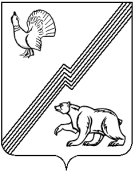 АДМИНИСТРАЦИЯ ГОРОДА ЮГОРСКАХанты-Мансийского автономного округа – Югры ПОСТАНОВЛЕНИЕот  05 декабря 2017 года 									          № 2996О проведении новогодних мероприятий в сфере культуры - 2018В целях исполнения муниципальной программы «Развитие культуры и туризма в городе Югорске на 2014 - 2020 годы», утверждённой постановлением администрации города Югорска от 31.10.2013 №3246, создания условий для организации досуга, приобщения горожан                            к культурным формам отдыха, развития культурных традиций города,   в связи с проведением новогодних мероприятий в сфере культуры для жителей и гостей города Югорска:1. Утвердить:1.1. Состав организационного комитета по подготовке и проведению мероприятий                      в сфере культуры, посвященных празднованию Нового года – 2018 (приложение 1);1.2. План организационных мероприятий по подготовке к проведению новогодних мероприятий в сфере культуры – 2018 (приложение 2);1.3. Программу мероприятий в сфере культуры, посвященных празднованию Нового года – 2018 (приложение 3);1.4. План-схему места проведения праздничного фейерверка (приложение 4).2. Рекомендовать начальнику отдела Министерства внутренних дел России по городу Югорску (И.А. Полетаев) (по согласованию) спланировать и реализовать комплекс профилактических мер по обеспечению общественной безопасности и антитеррористической защищенности мест проведения праздничных мероприятий, в том числе обеспечить удаленность автотранспорта от объектов проведения мероприятий на достаточном для обеспечения антитеррористической защиты расстоянии, обеспечить усиленную охрану пиротехнической коллекции с 31.12.2017 до окончания фейерверка.		3. Ответственность за проведение праздничного фейерверка, создание безопасных условий при проведении фейерверка и координацию действий заинтересованных служб  возложить на муниципальное автономное учреждение «Городское лесничество» (С.Н. Чернов).4. Федеральному государственному казенному учреждению «9 отряд Федеральной противопожарной службы по Ханты-Мансийскому автономному округу - Югре»                                  (А.В. Стеченко) (по согласованию) 01.01.2018 обеспечить дежурство в городском парке                             по ул. Ленина одной пожарной машины с 00.30 до окончания фейерверка.5. Муниципальному автономному учреждению «Городское лесничество» (С.Н. Чернов) (по согласованию) обеспечить заключение договора с Бюджетным учреждением                              Ханты-Мансийского автономного округа-Югры «Югорская городская больница»                             (Ф.С. Медведев) (по согласованию) на организацию дежурства одной машины скорой помощи   в городском парке во время проведения фейерверка 01.01.2018 с 00.30 до окончания фейерверка. 6. Управлению социальной защиты населения по городу Югорску и Советскому району (Е.М. Киселева) (по согласованию) обеспечить участие ветеранов Великой Отечественной войны в мероприятии «Рождественские встречи» (праздничный приём главы города Югорска   ветеранов Великой Отечественной войны и тружеников тыла).7. Управлению внутренней политики и общественных связей администрации города Югорска (А.Н. Шибанов) опубликовать программу мероприятий, посвященных празднованию Нового года – 2018, в газете «Югорский вестник» и разместить на официальном сайте органов местного самоуправления города Югорска.8. Контроль за выполнением постановления возложить на заместителя главы города Югорска Т.И. Долгодворову.Исполняющий обязанностиглавы города Югорска                                                                                                А.В. БородкинПриложение 1к постановлениюадминистрации города Югорскаот   05 декабря 2017 года   № 2996Состав организационного комитета по подготовке и проведению мероприятий в сфере культуры, посвящённых празднованию Нового года – 2018Приложение 2к постановлениюадминистрации города Югорскаот   05 декабря 2017 года   № 2996План организационных мероприятийпо подготовке к проведению новогодних мероприятий в сфере культуры - 2018Приложение 3к постановлениюадминистрации города Югорскаот   05 декабря 2017 года   № 2996Программа мероприятий в сфере культуры, посвященных празднованию Нового года – 2018Приложение 4к постановлениюадминистрации города Югорскаот   05 декабря 2017 года   № 2996План – схема проведения городского праздничного фейерверкаУсловные обозначения:ОграждениеМесто расположения  фейерверка                                                        месОбъекты                                                        объСтоянка для автомобилей                                                      стояР.З. Салахов  глава города Югорска,  председатель ОргкомитетаТ.И. Долгодворова заместитель главы города Югорска, заместитель председателя ОргкомитетаЧлены Оргкомитета:Члены Оргкомитета:Н.Н. Нестерованачальник управления культуры администрации города ЮгорскаН.И. Бобровскаяначальник управления образования администрации города  ЮгорскаА.Н. Шибановначальник управления внутренней политики и общественных связей администрации города ЮгорскаИ.В. Грудцына директор департамента экономического развития и проектного управления администрации города ЮгорскаВ.И. Русинначальник отдела по гражданской обороне и чрезвычайным ситуациям, транспорту и связи администрации города ЮгорскаИ.А. Полетаев  начальник отдела Министерства внутренних дел России по городу Югорску (по согласованию)Е.М. Киселеваначальник управления социальной защиты населения по Советскому району и городу Югорску (по согласованию)    С.Н. ЧерновА.В. ЛасовскаяН.А. Морозова Г.Р. Аристова    директор МАУ «Городское лесничество»исполняющий обязанности директора МКУ г. Югорска «Югорский информационно-издательский центр»советник главы городапомощник главы города№МероприятияСрокОтветственные1.Изготовление пригласительных билетов                  на Новогодний прием главы города Югорскадо 05.12.2017Н.Т. СамаринаА.В. Ласовская2.Составление списка приглашенных                            на Новогодний прием главы города Югорскадо 28.11.2017Г.Р. Аристова3.Вручение пригласительных билетовдо 20.12.2017Н.Т. Самарина4.Составление списка одаренных детей для участия в новогодних мероприятиях для одарённых детей при участии главы города Югорскадо 15.12.2017Н.И. Бобровская5.Подготовка технического задания                               на изготовление фильма «Итоги года»до 12.12.2017А.Н. Шибанов6.Подготовка информации по итогам конкурса «Человек года» для Церемонии награждения (итоговый протокол, краткая информация                об участниках конкурса и представленных проектах)до 20.12.2017Н.А. Морозова7. Изготовление фильма «Итоги года»до 20.12.2017А.В. Ласовская8.Подготовка новогоднего  поздравления главы города Югорска в телеэфире до 22.12.2016А.Н. ШибановА.В. Ласовская9.Установка главной елки города в городском паркедо 10.12.2017С.Н. Чернов10.Изготовление ледового городка, обустройство горок в городском паркедо 10.12.2017С.Н. Чернов11.Выбор и согласование места проведения фейерверка, подготовка площадки для фейерверка,составление нормативно-правовой                              и финансовой документации по организации               и проведению фейерверкадо 25.12.2017С.Н. Чернов12.Установка елки, ремонт и установка новогодней иллюминации, изготовление ледовой горки в микрорайоне Югорск - 2до 15.12.2017ООО          «Комфорт»(по согласованию)13Обеспечение правопорядка в местах массового пребывания жителей города Югорска                        и микрорайона Югорск – 2по программе мероприятийИ.А. Полетаев14.Организация фуршетного обслуживания Новогоднего приема главы городадо 20.12.2017О.П. ЛаптеваН.Т Самарина№ п/пДата и время проведенияНаименование мероприятияМесто проведенияКонтроль, ответственный исполнитель109.12.2017 – 20.01.201810:00 – 18:00(по предварительным заявкам)Тематическая выставка«Тёплая зимняя сказка» Муниципальное бюджетное учреждение «Музей истории и этнографии»,г. Югорск, ул. Мира, д.9Н.Н. Нестерова О.В. Малозёмова 210.12.201717:00Открытие главной городской елки «Зажгись огнями, елочка!»Городской паркпо ул. ЛенинаН.Н. НестероваН.Т. Самарина 316.12.201715:00Выставка детского рисунка по итогам XVI регионального конкурса «Улыбки Севера»МБУ ДО «Детская школа искусств», ул. Никольская, д. 7А (выставочный зал)Н.Н. НестероваГ.И. Драгунова 418.12.2017 –29.12.2017(по предварительным заявкам)Интерактивная программа«Вязаные истории»Муниципальное бюджетное учреждение «Музей истории и этнографии»,г. Югорск, ул. Мира, д.9Н.Н. НестероваО.В. Малозёмова 518.12.2017 – 29.12.2017(по предварительным заявкам)Новогодний утренник «Снегуркины потешки»Библиотечно – информационный центрг. Югорск, ул. Механизаторов, 6Н.Н. НестероваН.А. Мотовилова618.12.201719:00Открытие елки в мкрн. Югорск - 2 «Зажгись огнями, елочка!»Площадь ДК «МиГ»Н.Н. Нестерова Н.Т. Самарина720.12.1713:0018:00 Новогодний спектакль«Валенки-шоу», игровая программа «В гости к Деду» для одаренных детей (2-8 кл.) Новогодняя программа для одаренных детей «ЛАЙк SHOW»  (9-11кл.)Дискозал ЦК «Югра-презент»Н.И. Бобровская Н.Т. Самарина821.12.2017 – 30.12.2017(по предварительным заявкам)Новогодний спектакль «Валенки-шоу», игровая программа «В гости к Деду»Дискозал,киноконцертный зал ЦК «Югра-презент»Н.Н. Нестерова Н.Т. Самарина923.12.2017 – 24.12.2017(по предварительным заявкам)Новогоднее представление «Три Деда Мороза» и развлечения вокруг ёлкиДК «МиГ»Н.Н. Нестерова Н.Т. Самарина1025.12.201718:00Новогодняя общегородская дискотека для школьников «ЛАЙк SHOW» Дискозал ЦК «Югра-презент»Н.И. Бобровская Н.Т. Самарина 1126.12.201716:00Новогодний прием главы города ЮгорскаЦК «Югра-презент»Н.Н. НестероваН.Т. Самарина1231.12.2017 12:00Праздничная семейная программа «Новый год начнется в полдень!»Дискозал,киноконцертный зал ЦК «Югра-презент»Н.Н. НестероваН.Т. Самарина1301.01.2018 00:45Новогодняя ночь«Вместе встретим Новый год!»Городской парк по  ул. ЛенинаН.Н. НестероваН.Т. СамаринаС.Н. Чернов1401.01.201801:00Новогодний фейерверкГородской парк по ул. ЛенинаС.Н. Чернов1501.01.2018 02:00Новогодняя ночь «Морозный диско-хит-парад» Площадь ДК «МиГ» мкрн. Югорск-2Н.Н. НестероваН.Т. Самарина1614.01.2018Рождественский епархиальный фестиваль «Вифлеемская звезда»Центр культуры «Югра – презент»Югорская ЕпархияН.Н. НестероваН.Т. Самарина1719.01.201814:00Рождественские встречи ветеранов Великой Отечественной войны с главой города Югорска Кафе « Югра-презент»Н.Н. НестероваЕ.М. Киселёва Н.Т. Самарина 1819.01.2017Церемония освящения водного источника (Крещение Господне)Музей под открытым небом «Суеват Пауль»Югорская ЕпархияН.Т. Самарина О.В. Малозёмова                                                         ул. Спортивная